Муниципальное дошкольное образовательное учреждение«Детский сад № 75»Методическая разработкаСценарий (конспект) образовательной деятельности по ППБ с детьми средней группына тему «Огонь-друг, огонь-враг»Разработала и провела:Воспитатель первой квалификационной категорииАрдимасова Татьяна Павловнаг. Ярославль, 2021годКонспект ОД по ППБ в средней группена тему: «Огонь - друг, огонь - враг»Цель: Формирование представление детей о правилах пожарной безопасности.Задачи:Воспитательные:Воспитывать у детей желание быть всегда осторожными с огнем.Воспитывать чувство сострадания и взаимопомощи.Развивающие:Развивать познавательную активность.Развивать логическое мышление, память, внимание.Развивать связную речь.Развивать двигательную активность.Образовательные:Расширять представления о правилах пожарной безопасности.Расширять знания о пожароопасных предметах.Расширять представления о полезных и опасных свойствах огня.Оборудование: игрушка Заяц, спички, свечка, картинки с использованием электроприборов.Ход занятия:Воспитатель: К нам сегодня пришел очень необычный гость. Хотите узнать, что это за гость? Послушайте загадку:Рыжий зверь в печи сидит,Рыжий зверь на всех сердит,Он от злости ест дрова,Может час, а может два,Ты рукой его не тронь,Искусает он ладонь (огонь)Ответы детей.Воспитатель: Да, сегодня мы поговорим поговорим об огне.Сюрпризный момент (появление Зайки)Стук в дверь. Появляется зайчонок, у которого забинтована лапка.Воспитатель: Здравствуй, Зайка! Что случилось с тобой? Почему ты забинтован?Зайка: Я решил поиграть со спичками, хотел развести костер.Воспитатель: Что ты, Зайка? Ребята, разве можно играть со спичками? Ответы детей.Воспитатель: А что может произойти?Ответы детей.Зайка: Да, вот я и обжегся. А доктор Айболит пришел мне на помощь, потушил огонь и забинтовал мне лапку. Зачем только нужен этот огонь?Воспитатель: Присаживайся с нами Зайка, мы расскажем об огне, и тогда ты поймешь, что огонь нужен людям.Беседа о полезном применение огня.Воспитатель: В дальние времена, люди согревались у огня от холода, готовили себе пищу, он давал им свет. Шло время, и люди "приручили" огонь и "поселили" в свои дома. Ребята, а у вас есть дома огонь? А где он живет? Как он нам помогает? Ответы детей.Воспитатель: А еще есть заводы, где также в печах живет огонь. В пекарне в печах пекут хлеб. Ест такие печи, в которых "варят" металл. Потом из него делают машины, самолеты. Огонь помогает работать таким заводам. Вот видишь Зайка, как огонь помогает людям. Послушайте, ребята, стихотворение о добром огне.Нам без доброго огняОбойтись нельзя ни дня.Нам огонь хороший нуженИ за то ему почет,Что ребятам греет ужин,Варит суп и хлеб печет. (Е.Ильин)Зайка: Да, такой огонь мне нравится.Воспитатель: Люди поселили огонь в такой домик. Что это?Дети: Спички.Воспитатель: Сейчас я зажгу одну спичку. Посмотрите на огонь. Сейчас я зажгу свечку (дети наблюдают за огнем)Игра - превращение.Воспитатель: Вы видите, как танцует пламя в свечи. Давайте, мы с вами превратимся в свечку. Наше тело - это свеча, поэтому мы стоим не двигаемся. А руки - это зажженный огонь. Покажите, как пламя танцует.Правила пожарной безопасности.Воспитатель: Сегодня мы с вами зажигали свечу. А детям можно это делать? Что может случиться? И вас кто-нибудь обжигался?Ответы детей.Воспитатель: Когда горит свеча, плавится воск, он горячий, им можно обжечься. А если свеча упадет, тогда что случиться? Ответы детей.Воспитатель: Вот видишь Зайка, что может случиться. Чтобы не было пожара, нельзя детям брать в руки спички - это первое правило.Послушайте стихотворения про первое правило.Не имей такой привычкиВ домик нос совать, где спички.Потому, что эти спички,Не игрушки для ребят.Воспитатель: А еще пожар может случиться от электроприборов, если их оставить не выключенными. Второе правило:И утюг нельзя включать,Это строго надо знать.Закрывая в доме дверь,Все ли выключил, проверь.Чтобы пальчик или гвоздьТы в розетку не совал.Электричество опасно.Это каждый должен знать.Ребята, а давайте расскажем Зайке, какие предметы могут привести к пожару.Дидактическая игра «Найди пожароопасный предмет»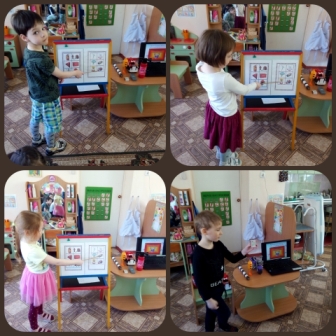 Зайка: Запомнил. Я больше никогда не буду играть со спичками. А вы поиграете со мной?Зайка предлагает поиграть в игру "Топаем, хлопаем".Условия: если дети поступают правильно - хлопать, если не правильно - топать. Дети стоят в кругу.Знаю я теперь, друзья,Что с огнем играть нельзя (хлопают)Спички весело горят,Буду с ними я играть (топают)Рома убежал за дом,Там играет он с огнем (топают)Он опасен, Маша знает,Утюг больше не включает (хлопают)Вика с Лерою играют,На печи газ зажигают (топают)Все теперь ребята знают,Что с огнем играть нельзя? Дети: Да.Воспитатель: Помните, ребята, правила эти. И ты, Зайка, знай, что нельзя играть со спичками, иначе может случиться беда. Выздоравливай и приходи к нам в гости.